КРЕАТИВНЫЙ БРИФ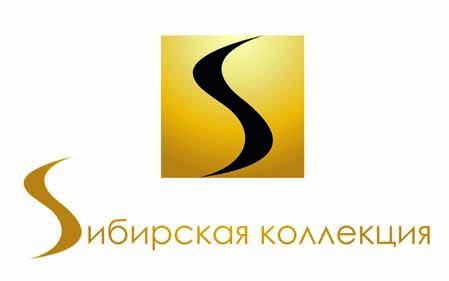 КЛИЕНТ: ЩЕЛКОВСКИЙ МПК	БРЕНД: Sибирская коллекция	        ДАТА: 1.06.121. БРЕНД Суть бренда и основа дифференциации: Ценности бренда: Исключительный вкусИсключительное исполнениеХарактер бренда:Ценовое позиционирование: премиум2. ОБЪЕКТ КОММУНИКАЦИИ (ПРОДУКТ, ИМИДЖ БРЕНДА): Чебуреки 3. КОММУНИКАЦИОННЫЕ ЗАДАЧИ Создание фото продукта «вызывающее аппетит»Создание дизайна, который согласуется с премиальным имиджем бренда4. ЦЕЛЕВАЯ АУДИТОРИЯПортрет: 20-55  мужчины и женщины, с доходом средний и выше, преимущественно семейные, ведущие социально – активный образ жизни.География: Москва и Санкт - Петербург5. ИНСАЙТ(Ы) ПОТРЕБИТЕЛЯЯ уважаю себя и свою семью, поэтому покупаю только все качественное и натуральное6. ОСНОВНОЕ СООБЩЕНИЕ КОММУНИКАЦИИ, КОММУНИКАЦИОННАЯ ИДЕЯУдовольствие от жизни и вкуса7. ВЫГОДЫ ДЛЯ ПОТРЕБИТЕЛЯРациональные: Возможность поесть качественные и вкусные чебурекиЭмоциональные:Уверенность в правильном выбореУважение к себе как человеку со вкусомНаслаждение вкусомЭстетическое удовольствие от красиво упакованного продукта8. ОЖИДАЕМЫЕ РЕЗУЛЬТАТЫ КАМПАНИИЧто потребитель должен подумать: Чебуреки SK – это высококачественные натуральные продукт премиального качестваЧто потребитель должен почувствовать: признание себя человеком со вкусом и достоинством, разбирающегося в качественных продуктахЧто потребитель должен захотеть сделать: купить чебуреки SK9. ОБЯЗАТЕЛЬНЫЕ УСЛОВИЯ И ТРЕБОВАНИЯ, ОГРАНИЧЕНИЯ И ЗАПРЕТЫ Обязательно показать сочность и аппетитность продукта10. ГРАФИК РАБОТМы ожидаем получить фото или дизайн упаковки к 11.06.12Тз фото и чебуреки на упаковкуПродукт: замороженные чебуреки с мясом сегмента премиум.Назначение: на упаковку (картонная) + печатные материалыНачинка: Мясо – цвет – баранина и говядина, сочное, консистенция не рассыпчатая. Тесто: Хрустящая золотистая корочка (не должно просвечивать мясо – темные пятна)Срез: должен бытьСервировка: в стиле минимализм  (минимальное кол-во «украшений» на тарелке), Количество чебуреков в кадре: не более 3-х шт. (1 чебурек ~12 см.)Ракурс съемки - крупные планы, усеченная тарелка, крупный план, продукт на переднем планеОбщее описание: на фотографии должно быть готовое законченное блюдо, похожее на дорогое ресторанное блюдо.Важно: отразить сочность чебуреков, структуру его фарша, чтобы было видно мясной сок, чтобы при взгляде вызывало аппетит. Украшение не должно выглядеть как «грязь/сор», но и не должно быть «грядкеПродукт должен быть на первом планеПримеры работ, которые нравятся: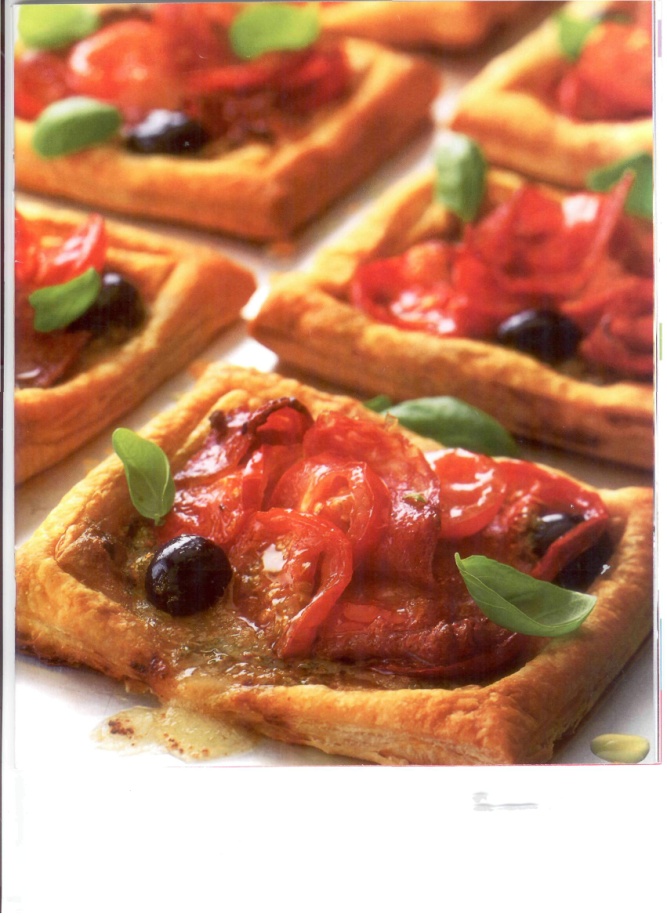 Тз дизайн упаковки чебуреки Цвет фона: использовать, светлы тона, черный может быть использован как элемент дизайнаРасположение: на лицевой стороне расположить фотографию, логотип, название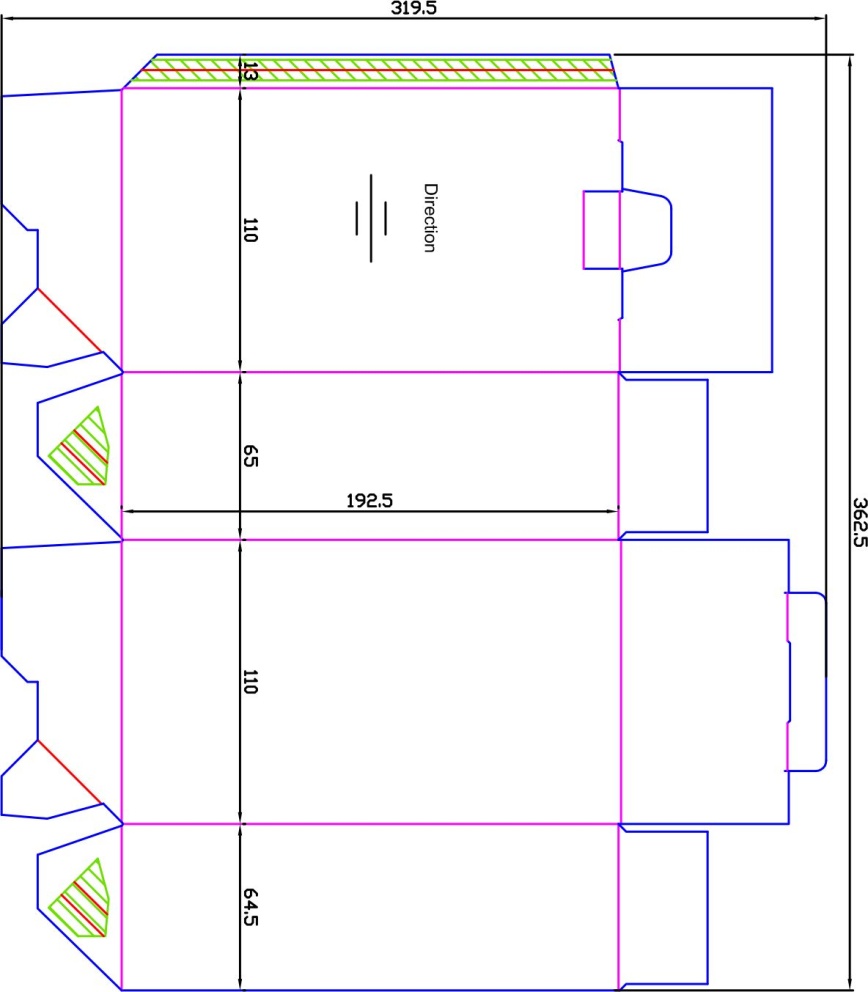 